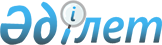 Об утверждении Положения о государственном учреждении "Отдел финансов района Аққулы"Постановление акимата района Аққулы Павлодарской области от 26 апреля 2022 года № 1-03/95
      В соответствии с пунктом 2 статьи 31 Закона Республики Казахстан "О местном государственном управлении и самоуправлении в Республике Казахстан", подпунктом 8) статьи 18, статьей 124 Закона Республики Казахстан "О государственном имуществе", постановлением Правительства Республики Казахстан от 1 сентября 2021 года № 590 "О некоторых вопросах организации деятельности государственных органов и их структурных подразделений", акимат района Аққулы ПОСТАНОВЛЯЕТ:
      1. Утвердить прилагаемое Положение о государственном учреждении "Отдел финансов района Аққулы".
      2. Государственному учреждению "Отдел финансов района Аққулы" в установленном законодательством порядке обеспечить:
      направление настоящего постановления в Республиканское государственное предприятие на праве хозяйственного ведения "Институт законодательства и правовой информации Республики Казахстан" для официального опубликования и включения в Эталонный контрольный банк нормативных правовых актов Республики Казахстан;
      размещение настоящего постановления на интернет - ресурсе акимата района Аққулы;
      опубликование настоящего постановления в районной газете "Аққу үні-Вести Аққулы";
      принятие иных необходимых мер вытекающих из настоящего постановления.
      3. Контроль за исполнением настоящего постановления возложить на заместителя акима района Аққулы Касымову А. Ж.
      4. Настоящее постановление вводится в действие со дня его первого официального опубликования. Положение о государственном учреждении "Отдел финансов района Аққулы" Глава 1. Общие положения
      1. Государственное учреждение "Отдел финансов района Аққулы" (далее - ГУ "Отдел финансов района Аққулы") является государственным органом Республики Казахстан, осуществляющим руководство в сферах исполнения бюджета, ведение бухгалтерского учета и бюджетной отчетности по исполнению местного бюджета, реализации прав государства на коммунальное имущество, приватизации и управления районной коммунальной собственностью.
      2. ГУ "Отдел финансов района Аққулы" не имеет ведомств.
      3. ГУ "Отдел финансов района Аққулы" осуществляет свою деятельность в соответствии с Конституцией и законами Республики Казахстан, актами Президента и Правительства Республики Казахстан, иными нормативными правовыми актами, а также настоящим Положением.
      4. ГУ "Отдел финансов района Аққулы" является юридическим лицом в организационно - правовой форме государственного учреждения, имеет печать с изображением Государственного Герба Республики Казахстан и штампы со своим наименованием на казахском и русском языках, бланки установленного образца, счета в органах казначейства в соответствии с законодательством Республики Казахстан.
      5. ГУ "Отдел финансов района Аққулы" вступает в гражданско - правовые отношения от собственного имени.
      6. ГУ "Отдел финансов района Аққулы" имеет право выступать стороной гражданско-правовых отношений от имени государства, если оно уполномочено на это в соответствии с законодательством Республики Казахстан.
      7. ГУ "Отдел финансов района Аққулы" по вопросам своей компетенции в установленном законодательством порядке принимает решения, оформляемые приказами руководителя ГУ "Отдел финансов района Аққулы" и другими актами, предусмотренными законодательством Республики Казахстан.
      8. Структура и лимит штатной численности ГУ "Отдел финансов района Аққулы" утверждаются в соответствии с законодательством Республики Казахстан.
      9. Местонахождение юридического лица: Республика Казахстан, Павлодарская область, 140700, район Аққулы, село Аққулы, улица Всеволода Иванова, 98.
      10. Режим работы ГУ "Отдел финансов района Аққулы" рабочие дни: понедельник -пятница с 9.00 до 18.30 часов, обеденный перерыв с 13.00 до 14.30 часов, выходные дни: суббота - воскресенье.
      11. Полное наименование юридического лица: на государственном языке - "Аққулы ауданының қаржы бөлімі" мемлекеттік мекемесі, на русском языке - государственное учреждение "Отдел финансов района Аққулы".
      12. Учредителем ГУ "Отдел финансов района Аққулы" является государство в лице акимата района Аққулы.
      13. Настоящее положение является учредительным документом ГУ "Отдел финансов района Аққулы".
      14. Финансирование деятельности ГУ "Отдел финансов района Аққулы" осуществляется из местного бюджета, в соответствии законодательством Республики Казахстан.
      15. ГУ "Отдел финансов района Аққулы" запрещается вступать в договорные отношения с субъектами предпринимательства на предмет выполнения обязанностей, являющихся полномочиями ГУ "Отдел финансов района Аққулы".
      Если ГУ "Отдел финансов района Аққулы" законодательными актами предоставлено право осуществлять приносящую доходы деятельность, то полученные доходы направляются государственный бюджет, если иное не установлено законодательством Республики Казахстан. Глава 2. Цели, предмет деятельности, задачи и полномочия ГУ"Отдел финансов районаАққулы"
      16. Целями ГУ "Отдел финансов района Аққулы" является:
      1) организация работы по исполнению бюджета на территории района Аққулы;
      2) управление районной коммунальной собственностью;
      3) ведение бюджетного учета и отчетности по исполнению местного бюджета.
      17. Предметом деятельности ГУ "Отдел финансов района Аққулы" является реализация государственной политики в области исполнения бюджета и управления коммунальной собственности района.
      18. Задачи:
      1) мониторинг исполнения бюджета района, подготовка отчета об его исполнении;
      2) реализация государственной политики по исполнению бюджета в районе Аққулы;
      3) реализация государственной политики в отношении коммунальной государственной собственности района Аққулы;
      4) осуществление на территории района Аққулы мониторинга процесса государственных закупок.
      19. Полномочия:
      1) права:
      1-1) запрашивать и получать в установленном порядке по согласованию с государственными органами, организациями, предприятиями, должностными лицами и гражданами информацию по вопросам, связанными с исполнением задач, поставленных перед ГУ "Отдел финансов района Аққулы";
      1-2) представлять интересы ГУ "Отдел финансов района Аққулы" в государственных органах, в суде в пределах своей компетенции, установленной настоящим положением;
      1-3) заключать договоры, соглашения в пределах своей компетенции;
      1-4) привлекать к работе специалистов других исполнительных органов, финансируемых из местных бюджетов, по согласованию с их руководителями.
      2) обязанности:
      2-1) осуществлять деятельность в соответствии с законами Республики Казахстан и нормативными правовыми актами;
      2-2) вести бухгалтерский учет и финансовую отчетность государственного учреждения в соответствии с действующим законодательством;
      2-3) обеспечивать сохранность закрепленного за ним коммунального имущества в соответствии с нормативными правовыми актами;
      2-4) обеспечить гарантированные условия труда и меры социальной защиты работников учреждения.
      20. Функции:
      1) Анализ исполнения бюджета района, определение основных показателей проекта бюджета района;
      2) осуществляет методологическое руководство в области исполнения бюджета;
      3) составление, утверждение и ведение сводного плана поступлений и финансирования по платежам, сводного плана финансирования по обязательствам по местному бюджету;
      4) внесение изменений и дополнений в сводный план поступлений и финансирования по платежам, сводный план финансирования по обязательствам, включая годовые суммы;
      5) осуществляет бюджетный мониторинг, по результатам бюджетного мониторинга, формирует аналитический отчет об исполнении бюджета района;
      6) осуществляет оценку эффективности управления бюджетными средствами государственных органов;
      7) составляет заключения о результатах оценки эффективности управления бюджетными средствами государственных органов;
      8) составление отчетов об исполнении местного бюджета;
      9) составление отчетов об исполнении планов поступлений и расходов денег от реализации товаров (работ, услуг), о поступлении и расходовании денег от спонсорской и благотворительной помощи по бюджету района;
      10) составление отчетов о кредиторской и дебиторской задолженностей бюджета района;
      11) подготовка заключений к проектам постановлений акимата района о выделении средств из резерва местного исполнительного органа;
      12) погашение и обслуживание долга местного исполнительного органа за счет средств, предусмотренных в местном бюджете, в соответствии с действующим законодательством Республики Казахстан;
      13) регистрацию, учет и мониторинг бюджетных кредитов, предоставленных из вышестоящего бюджета;
      14) учет и анализ использования средств местного исполнительного органа;
      15) обеспечение ведения реестра коммунальных юридических лиц и юридических лиц с участием государств;
      16) обеспечивает наполнение и корректировку реестра коммунального имущества;
      17) организует учет районного коммунального имуществ, обеспечивает его эффективное использование;
      18) управляют районным коммунальным имуществом, если иное не предусмотрено законами Республики Казахстан, осуществляют меры по его защите;
      19) проводят конкурс в соответствии с Законом Республики Казахстан "О государственных закупках" по определению периодического печатного издания для опубликования извещения о проведении торгов по приватизации районного коммунального имущества;
      20) предоставляют районное коммунальное имущество в имущественный наем (аренду), доверительное управление физическим лицам и негосударственным юридическим лицам без права последующего выкупа, с правом последующей передачи в собственность субъектам малого предпринимательства на безвозмездной основе, если иное не предусмотрено законами Республики Казахстан;
      21) закрепляют районное коммунальное имущество за районными коммунальными юридическими лицами;
      22) принимают решения об использовании районного коммунального имущества, в том числе о передаче его в залог, имущественный наем (аренду) безвозмездное и доверительное управление, если иное не предусмотрено законами Республики Казахстан;
      23) осуществляют приватизацию районного коммунального имущества, в том числе привлекают посредника для организации, обеспечивает оценку объекта приватизации, осуществляют подготовку и заключение договоров купли-продажи объекта приватизации и контроль за соблюдением условий договоров купли-продажи. Глава 3. Статус, полномочия первого руководителя ГУ "Отдел финансов района Аққулы"
      21. Руководство ГУ "Отдел финансов района Аққулы" осуществляется первым руководителем, который несет персональную ответственность за выполнение возложенных на ГУ "Отдел финансов района Аққулы" задач и осуществление им своих полномочий. 
      22. Первый руководитель ГУ "Отдел финансов района Аққулы" назначается на должность и освобождается от должности в соответствии законодательством Республики Казахстан. 
      23. Первый руководитель ГУ "Отдел финансов района Аққулы" не имеет заместителей.
      24. Полномочия первого руководителя ГУ "Отдел финансов района Аққулы":
      1) представляет на утверждение акимата района Положение о ГУ "Отдел финансов района Аққулы" внесение в него изменений и дополнений;
      2) назначает на должности и освобождает от должностей работников ГУ "Отдел финансов района Аққулы" в соответствии с законодательством Республики Казахстан;
      3) осуществляет в порядке, установленном законодательством Республики Казахстан, поощрение работников ГУ "Отдел финансов района Аққулы", оказание материальной помощи, наложение на них дисциплинарных взысканий;
      4) издает приказы и дает указания по вопросам, входящим в его компетенцию, обязательные для выполнения всеми работниками ГУ "Отдел финансов района Аққулы";
      5) представляет ГУ "Отдел финансов района Аққулы" во всех государственных органах, суде и иных организациях, независимо от форм собственности, в соответствии с действующим законодательством Республики Казахстан;
      6) выдает доверенности на право представления интересов ГУ "Отдел финансов района Аққулы" в государственных органах, иных учреждениях по вопросам, входящим в компетенцию ГУ "Отдел финансов района Аққулы";
      7) подписывает служебную документацию в пределах своей компетенции;
      8) противодействует коррупции и несет за это персональную ответственность.
      Исполнение полномочий первого руководителя ГУ "Отдел финансов района Аққулы" в период его отсутствия осуществляется лицом, его замещающим в соответствии с действующим законодательством.
      25. Взаимоотношения между ГУ "Отдел финансов района Аққулы" и уполномоченным органом по управлению коммунальным имуществом (местным исполнительным органом района) регулируются действующим законодательством Республики Казахстан.
      26. Взаимоотношения между ГУ "Отдел финансов района Аққулы" и уполномоченным органом соответствующей отрасли (местным исполнительным органом района) регулируются действующим законодательством Республики Казахстан.
      27. Взаимоотношения между администрацией ГУ "Отдел финансов района Аққулы" и трудовым коллективом определяется в соответствии с Трудовым Кодексом Республики Казахстан, Законом Республики Казахстан "О государственной службе Республики Казахстан" и коллективным договором. Глава 4. Имущество ГУ "Отдел финансов района Аққулы"
      28. ГУ "Отдел финансов района Аққулы" может иметь на праве оперативного управления обособленное имущество в случаях, предусмотренных законодательством.
      Имущество ГУ "Отдел финансов района Аққулы" формируется за счет имущества, переданного ему собственником, а также имущества (включая денежные доходы), приобретенного в результате собственной деятельности и иных источников, не запрещенных законодательством Республики Казахстан.
      29. Имущество, закрепленное за ГУ "Отдел финансов района Аққулы", относится к коммунальной собственности.
      30. ГУ "Отдел финансов района Аққулы" не вправе самостоятельно отчуждать или иным способом распоряжаться закрепленным за ним имуществом и имуществом, приобретенным за счет средств, выданных ему по плану финансирования, если иное не установлено законодательством. Глава 5. Реорганизация и упразднение ГУ "Отдел финансов района Аққулы"
      31. Реорганизация и упразднение ГУ "Отдел финансов района Аққулы" осуществляются в соответствии с законодательством Республики Казахстан.
      32. При упразднении (ликвидации) ГУ "Отдел финансов района Аққулы" имущество, оставшееся после удовлетворение требований кредиторов, остается в районной коммунальной собственности.
					© 2012. РГП на ПХВ «Институт законодательства и правовой информации Республики Казахстан» Министерства юстиции Республики Казахстан
				
      Аким района Аққулы 

А. Балгабаев
Утверждено
постановлением акимата
района Аққулы
от "26" апреля 2022 года
№ 1-03/95